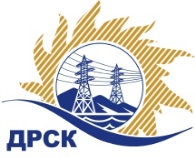 Акционерное Общество«Дальневосточная распределительная сетевая  компания»Протокол № 164/ИТПиР-ВПзаседания закупочной комиссии по выбору победителя по открытому запросу предложений  на право заключения Договора на оказание услуг: «Обслуживание вычислительной техники для управления Филиала, СП ВЭС, СП ЗЭС АЭС», закупка 166  р. 3.1 ГКПЗ 2018№ ЕИС – 31705818366 (МСП)ПРИСУТСТВОВАЛИ: члены постоянно действующей Закупочной комиссии АО «ДРСК»  1-го уровня.ВОПРОСЫ, ВЫНОСИМЫЕ НА РАССМОТРЕНИЕ ЗАКУПОЧНОЙ КОМИССИИ: Об утверждении результатов процедуры переторжки.Об отказе от проведения запроса предложений. РЕШИЛИ:По вопросу № 1Признать процедуру переторжки не состоявшейся.Утвердить окончательные цены заявок участников*п. 2.10.9. «При несоблюдении требований в оформлении документа с минимальной ценой, указанных в пункте 2.10.8. настоящей Документации о закупке, а также порядка его представления, предусмотренного регламентом ЭТП, любая цена Участника, заявленная в ходе переторжки, не принимается, и он считается не участвовавшим в этой процедуре».п. 17.9. регламента ЭТП: «Цена заявки, указанная в интерфейсе ЭТП, должна соответствовать цене заявки, указанной в материалах заявки, подгружаемых на ЭТП в виде сканированных копий / электронных документов. В случае их несоответствия - цена, указанная участником в интерфейсе ЭТП и подписанная электронной подписью, имеет преимущество перед ценой и/или иными параметрами заявки, приведенными в материалах заявки, подгружаемых на ЭТП в виде сканированных копий / электронных документов»По вопросу № 2Отказаться от проведения открытого запроса предложений на право заключения Договора на оказание услуг: «Обслуживание вычислительной техники для управления Филиала, СП ВЭС, СП ЗЭС АЭС» на основании п. 6.7.1 Положения о закупке продукции для нужд АО «ДРСК»; п. 1.5.4 Документации о закупке и п. 21 Извещения о закупке.Исп. Коротаева Т.В.Тел. (4162) 397-205город  Благовещенск«22» января 2018№п/пНаименование Участника закупки и место нахожденияОкончательная цена заявки, руб. 1ООО "ОФИС МАРКЕТ" 
ИНН/КПП 2801230151/280101001 
ОГРН 1172801004166Планируемый  объем услуг на весь срок действия договора: 915  255,00 руб. без учета НДС Суммарная стоимость единичных расценок оказываемых услуг:237 270.00*руб. без учета НДС2ООО "Позитроника-Амур" 
ИНН/КПП 2801112302/280101001 
ОГРН 1062801070144Планируемый  объем услуг на весь срок действия договора: 915  255,00 руб. без учета НДС Суммарная стоимость единичных расценок оказываемых услуг:261 580.00руб. без учета НДССекретарь Закупочной комиссии 1 уровня АО «ДРСК»___________________М.Г. Елисеева